Земельный участок для строительства производственного предприятия Костромская область, Галичский район,  у д. БогчиноСхема границ земельного участка, расположенного в границах квартала 44:04:023304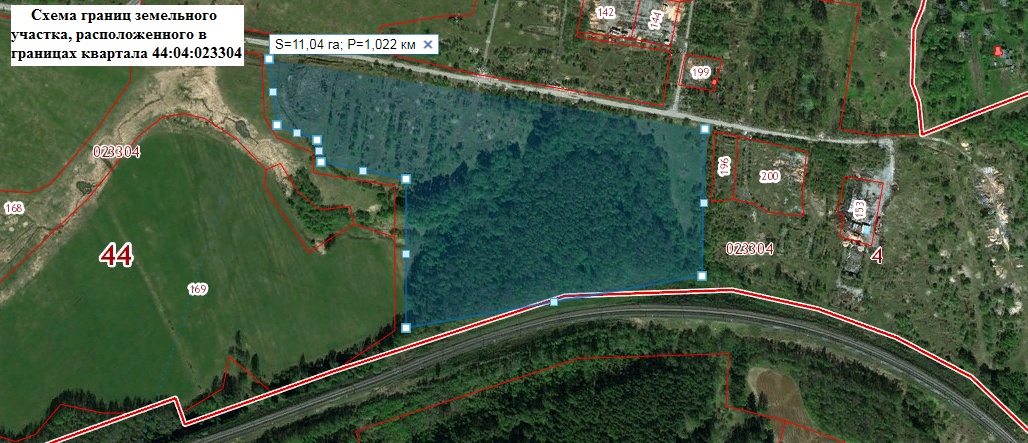 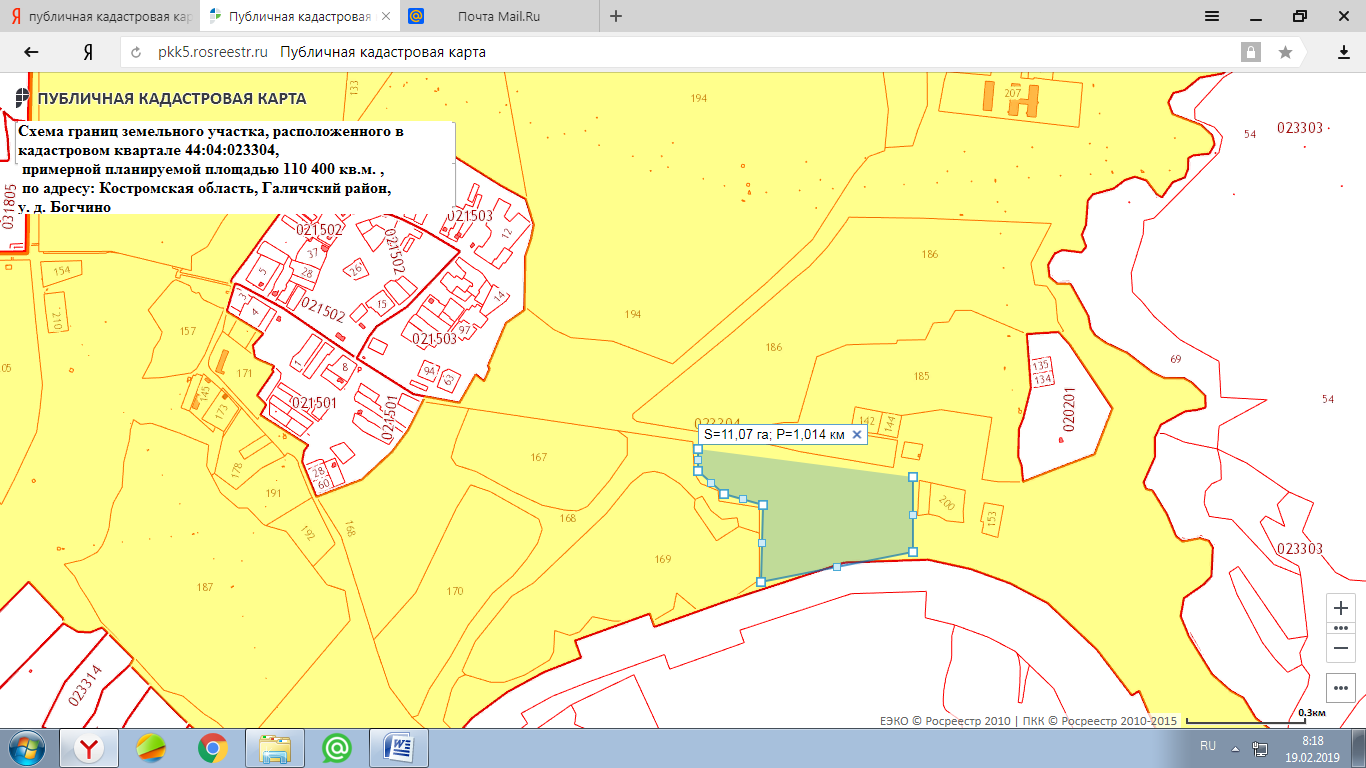 Основные характеристики земельного участкаОсновные характеристики земельного участкаОсновные характеристики земельного участкаадресКостромская область, Галичский муниципальный район, Дмитриевское сельское поселение, у д. Богчинокадастровый номерНе установлен, планируемый земельный участок расположен в квартале  44:04:023304площадь, кв.м.110 400категория земельземли промышленности, энергетики, транспорта, связи, радиовещания, информатики, земли обеспечения космической деятельности, земли обороны, безопасности, и земли иного специального назначения.вид разрешенного использованияДля производственных целей (после перевода из категории земель запаса в категорию – земли промышленности)возможность расширенияНе имеетсяХарактеристика территории площадки (рельеф, почвы, глубина залегания подземных вод, благоустройство, покрытие и т.д.)Виды почв – преобладают суглинки.
Залегание грунтовых вод – грунтовые воды высокиеУдаленность участка от, км:Удаленность участка от, км:Удаленность участка от, км:1. центра города5 км2. автомагистрали2 км3. ж/д станции120 метров4. речного порта-5. жилых строенийПланируемый земельный участок непосредственно граничит с д. Богчино Галичского муниципального района Костромской области, на расстоянии 500 метров от участка расположено с. Михайловское Галичского муниципального района Костромской области.Инженерная инфраструктураИнженерная инфраструктураИнженерная инфраструктура1. Наличие ж/д путей (Да/нет, если да, то добавить описание)Граничит с полосой отвода  магистрали Северной железной дороги – филиала ОАО «РЖД»2. Обеспеченность подъездными путями (Да/нет, если да, то добавить описание)подъезд к участку осуществляется по автодороге с асфальтовым покрытием в хорошем состоянии  Галич-Михайловское, имеющей выход на автодорогу областного значения Судиславль-Галич-Чухлома.3. Обеспеченность газом (да – мощность куб.м. в год; нет – расстояние до газопровода)нет4. Источник теплоснабжения (да – наименование, мощность; нет – расстояние до источника)Теплоснабжение отсутствует5. Источник электроснабжения (да – наименование, мощность; нет – расстояние до источника)- возможно подключение от силовой подстанции (400 кВ), расположенной на территории смежного земельного участка, в соответствии с техническими условиями6. Источник водоснабжения (да – наименование, мощность; нет – расстояние до источника)- водоснабжение возможно в существующие водопроводные и канализационные сети, в соответствии с техническими условиями7. Близлежащие объекты (промышленные предприятия, их отраслевая принадлежность)Здание пилоцеха и промышленное производство деревообработки 8. Удаленность от жилых строений, км 0,59. Доступность трудовых ресурсов На территории Дмитриевского сельского поселения Галичского муниципального района трудоспособное население  1982 человека10. Телекоммуникации Услуги сотовой связи предоставляет оператор «МегаФон»,»МТС», «Билайн», «Теле2».Мобильный интернет.11. Инфраструктура На расстоянии 0,5 км. функционируют детский сад,  фельдшерско-акушерский пункт. 12. Условия предоставления площадки В аренду, собственность при проведении открытого аукциона13. Контакты Потехин Александр Николаевич, глава муниципального района тел: 8(49437) 2-21-34; адрес электронной почты: galich@adm44.ru.Титова Светлана Михайловна,  заведующий отделом по экономике, природным ресурсам и охране труда, тел.: 8(49437)21028; адрес электронной почты: economika@gal-mr.ru